TISKOVÉ INFORMACE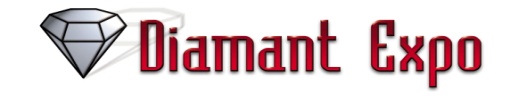 DŮM 2011Výstava pro všechny, kteří staví, rekonstruují a chtějí si své bydlení vylepšit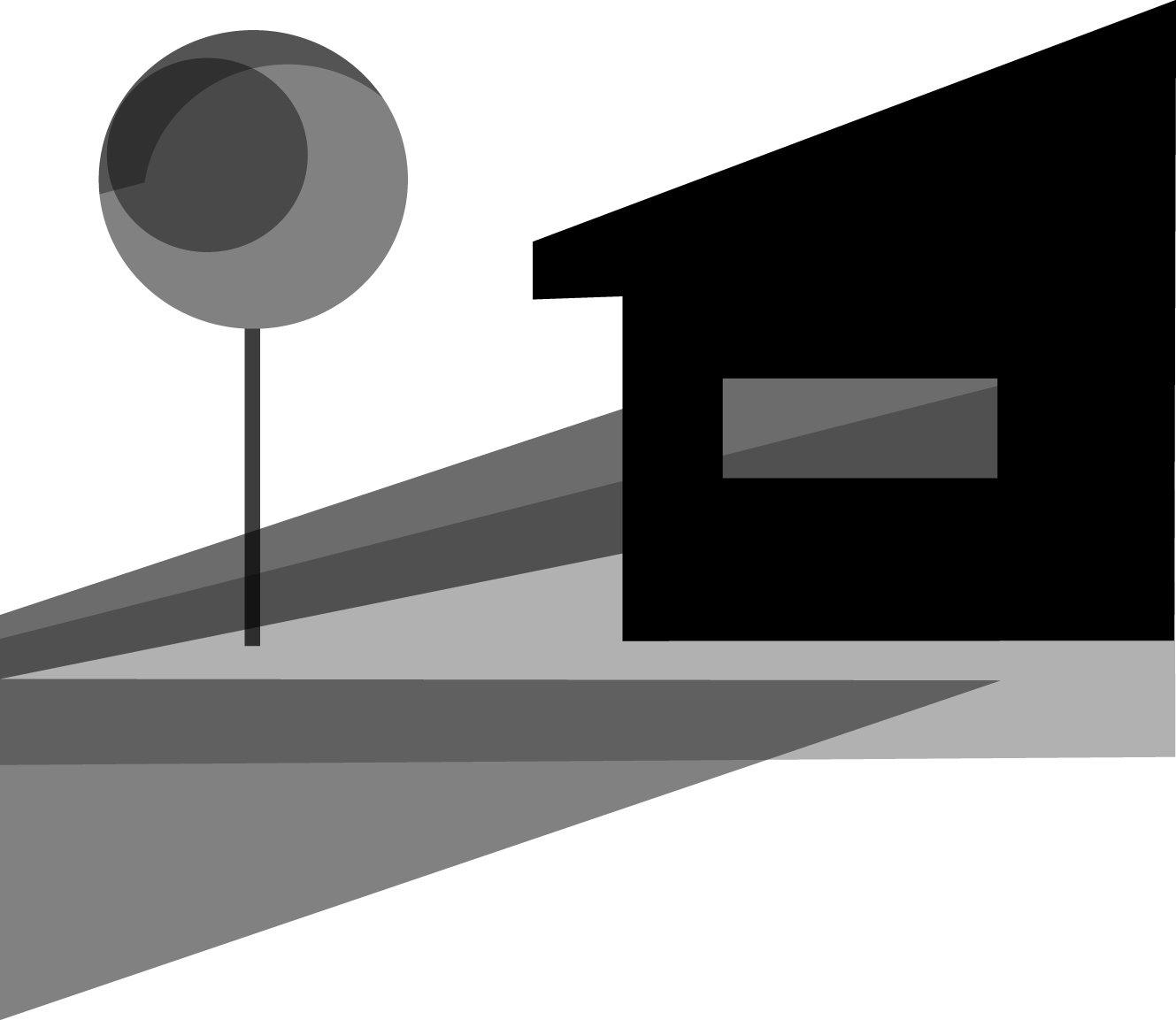 Termín konání:	19. – 21. srpna 2011Místo konání:	výstaviště LounyPočet vystavovatelů:	181 (k 9. 8. 2011)Čistá výstavní plocha celkem:	2 570 m2 (k 9. 8. 2011)Předpokládaný počet návštěvníků: 	25 - 30 tisíc návštěvníků         						(v roce 2010 – 20 664 návštěvníků)Organizátor:	DIAMANT EXPO spol. s r.o.Manažerka výstavy:	Irena Spilková (mob: 606 771 627)Otevírací doba:	09:00 – 17:00Vstupné:		50,- Kč			plné vstupné 	30,- Kč	děti do 15 let, studenti, důchodciKatalog:	20,- KčTematické zaměření:Návštěvníci se mohou těšit na tradičně bohatou nabídku z oblasti stavby, bydlení a zahrady:„DŮM 2011“  slaví plnoletost19. - 21. srpna 2011 přivítá lounské výstaviště již po osmnácté prodejní a kontraktační výstavu „Dům 2011“. Představí se zde na 200 vystavovatelů z celé České republiky, kteří nabídnou nepřeberné množství zajímavých výrobků a služeb z oboru stavebních materiálů, vybavení domácností a zařízení zahrady. Veletrh je aktuální přehlídkou novinek z oblasti zahrady, stavby a bydlení. Tradice, prestiž a rok od roku stoupající návštěvnost a rozloha výstavní plochy řadí veletrh k nejoblíbenějším akcím svého druhu. Vystavovatelé nachystali zajímavé slevy!V rámci možností jsme se snažili rozdělit vystavovatele tematicky do jednotlivých pavilónů. Pavilon „A“ a „F“ bude patřit stavebním firmám. Jednou ze zajímavých firem je společnost „URMAN PROFESIONAL“, která patří mezi špičky v oblasti oken, dveří, stavebnictví. Chystáte se stavět, určitě navštivte expozici společnosti Mini domy. Hit posledních sezón – centrální vysavače, představí společnost Ekoduel. Jak ušetřit za energie a plyn nám poradí na stánku RSP Energy.V pavilonu „D“, „E“ a „C“ se tradičně představí firmy se širokou škálou nábytku a doplňků. Bylo by zbytečné blíže představovat tradiční vystavovatele, kterými jsou Bezva spaní – vědí, že není spaní jako spaní, a jsou připraveni, aby Váš spánek byl co nejsladší.  No. 1 Family, nebo firma Nábytek Paul, která nabídne široký sortiment nábytku. Ten, kdo se chystá budovat novou koupelnu, si zde v letošním roce jistě přijde na své. Společnosti –Fogl, V.H.V. nebo Instalaterské potřeby Riegrovi představí vše ze světa koupelen. Kdo zařizuje svůj dům nebo byt, určitě si vybere z široké nabídky koupelen, kuchyní, obývacích pokojů, ložnic a sedacích souprav. Návštěvníci na výstavišti najdou i firmy, zabývající se veškerými stavebními pracemi v domech i bytech, např.: vysušování a sanace vlhkého zdiva, zateplené a odvětrávací fasády, nátěrové systémy. Dále zde budou výrobci a prodejci střech, střešních krytin, komínových systémů, oken, dveří, podlah, topenářské firmy, ale i vystavovatelé nabízející pojízdné lešení a různé druhy žebříků.Velká část výstavy je věnována zahradě a okolí obydlí. Na výstavě se budou prezentovat firmy, které nabízejí venkovní krby, altány, pergoly a velké množství zahradního nábytku. Své si na výstavě najdou i drobní kutilové a řemeslníci, kteří zde naleznou různé nářadí a nástroje, jak v provedení hobby, tak i pro náročnější, v provedení profi.Dále zde bude mnoho zahradnických firem se vším pro vegetaci vaší zahrady.Velkou výhodou této výstavy není pouze možnost prohlédnout si širokou škálu nových výrobků a jejich porovnání, ale také přímý kontakt zákazníka s výrobcem, který mu samozřejmě podá vyčerpávající informace a je schopen zajistit velmi zajímavou slevu.Aktuální seznam vystavovatelů naleznete na stránkách: http://vystavy.diamantexpo.cz/kalendar/dum-2011/vystavovatele-2011/.Na co se ještě mohou návštěvníci těšit?Návštěvníci veletrhu budou moci využít veletržní slevy, které připravují jednotliví vystavovatelé. Návštěvníci naleznou pod jednou střechou a v jednom termínu vše, co je zajímá z oboru bydlení, zhlédnou novinky a mohou získat důležité rady a informace z pěti stěžejních oborů – ZAHRADA, STAVBA, NÁBYTEK, DEKORACE BYTU a BYDLENÍ. Výstava DŮM 2011 je dobrým tipem na víkendový výlet pro celou rodinu. Motto výstavy je „Výstava DŮM 2011 – výstava pro všechny, kteří bydlí!“, toto motto hovoří za vše a věříme tomu, že zde každý nalezne právě to, co ho zajímá. 	DIAMANT EXPO spol. s r.o., 	M. Kršňákové 119, 403 17 Chabařovice	Manažerka veletrhu: Irena Spilková	tel.: +420 475 214 793-4 , +420 606 771 627 	e-mail: sekretariat@diamantexpo.cz, stepanka.portz@diamantexpo.cz	www.diamantexpo.czvysušování zdivasádrokartonové a nátěrové systémystřešní krytinyrodinné domyvytápění a tepelná čerpadlakrbová kamnakomínové systémyokna a zasklívání lodžiídveře, schodiště, podlahy a podlahové krytinynábytek - stylový, moderní, proutěný, ratanový, masivní, zahradní i teakovýsedací soupravy a postelekoupelny a kuchyněbytový textil a doplňkyfinanční poradenstvírealitní kancelářezahradnické a zahrádkářské potřebykvětiny, okrasné dřevinyovocné stromky cibulovinyhnojiva, postřiky      služby pro zahrádkáře  zahradní mechanizace zahradní nábytek, bazénygarážová vrata